  Б О Й О Р О Ҡ		            	                      РАСПОРЯЖЕНИЕ   «31» гинуар  2023 й.                         № 5р                            «31» января 2023 г.О назначении уполномоченного лица по защите прав потребителей.Во исполнение мероприятий государственной программы «О защите в потребителей в Республике Башкортостан» от 24марта 2017 года № 107,ст.19 Федерального закона от 06.10.2003 г. №131-ФЗ «Об общих принципах организации местного самоуправления в Российской Федерации»:1.Ответственность по осуществлению личного приема граждан в администрации сельского поселения Нижнеташлинский сельсовет муниципального района Шаранский район Республики Башкортостан  по защите прав потребителей оставляю за собой.2. Настоящее распоряжение разместить на официальном сайте администрации сельского поселения Нижнеташлинский сельсовет муниципального Шаранский район Республики Башкортостан.3. Распоряжение администрации сельского поселения № 73 от 29.11.2019 года считать утратившим силу3. Контроль за исполнением настоящего распоряжения оставляю за собой.Глава сельского поселения                                                 Г.С.Гарифуллина БашKортостан  Республикаһы          Шаран районы  Муниципал районыныңТүбәнге Ташлы  ауыл Советы ауылбиләмәһе хакимиәте башлы‰ы          Түбән Ташлы ауылы, тел.(34769) 2-51-49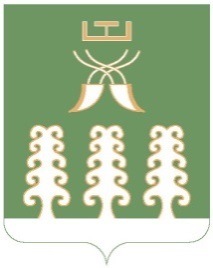 Глава сельского поселенияНижнеташлинский сельсоветМуниципального района Шаранский район Республики Башкортостанс. Нижние Ташлы, тел.(34769) 2-51-49